医療機関情報○会場周辺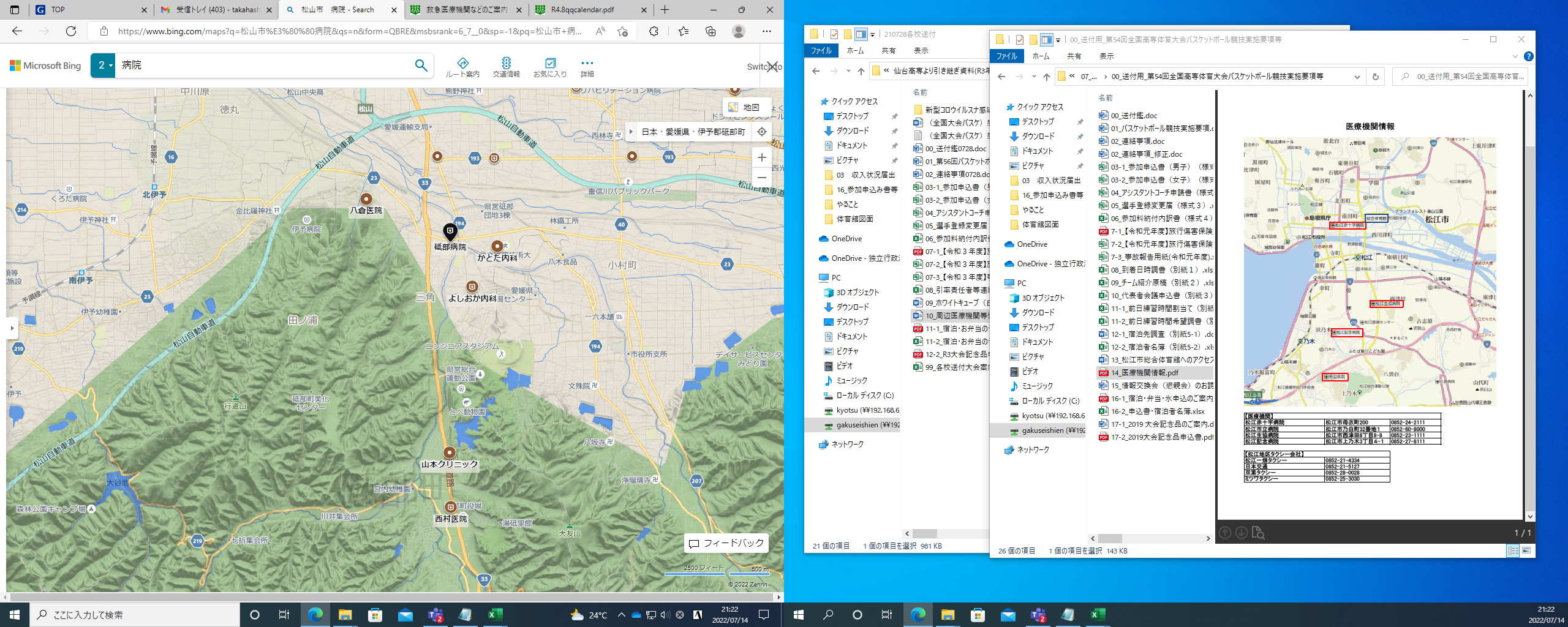 【周辺医療機関】○救急病院○新型コロナウイルス感染症相談窓口　<発熱等の症状がある場合>　　089-909-3483（愛媛県・松山市共通）（24時間対応）　<一般相談窓口>　　089-909-3468（愛媛県・松山市共通）（24時間対応）○タクシー情報　砥部タクシー　089-958-3311　※もし発熱者が乗車する場合は、配車時にタクシー会社にご確認ください。砥部病院愛媛県伊予郡砥部町麻生40-1089-957-5511よしおか内科愛媛県伊予郡砥部町高尾田1093089-956-3211かどた内科愛媛県伊予郡砥部町高尾田635－2089-957-3113山本クリニック愛媛県伊予郡砥部町宮内９４６番地１089-962-2036８月２６日（金）南松山病院朝生田町一丁目３－１０089-941-8255８月２６日（金）松山城東病院松末二丁目１９－３６089-943-7717８月２７日（土）梶浦病院三番町四丁目４－５089-943-2208８月２７日（土）愛媛生協病院来住町１０９１－１089-976-7001８月２８日（日）松山市民病院大手町二丁目６－５089-943-1151